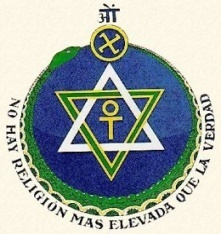 Comida ovo-lacto-vegetariana para todos los asistentes. Quien siga una dieta especial (Vegana, sin gluten, etc.) debe indicarlo cuando realice la inscripción.IMPORTANTE TENER EN CUENTA:No se admitirá ninguna inscripción sin el comprobante de pago.El nombre del participante debe figurar en el resguardo del ingreso bancario o transferencia.Quienes decidan compartir habitación deben indicar en su hoja de inscripción el nombre de la persona con quien compartir o bien inscribirse ambas en la misma hoja.El importe de la paga y señal  para reservar la inscripción es de 50 €.La fecha límite para realizar el pago bancario por el total del coste de la estancia será el 25 de Noviembre.En caso de anulación antes de la fecha límite de inscripción se devolverá todo el importe pagado, si la anulación fuese posterior a la fecha límite de inscripción no se devolverá el importe ingresado.LA FECHA LÍMITE DE INSCRIPCIÓN ES EL 25 DE NOVIEMBRE DE 2017En caso de no disponer de correo electrónico se aceptarán inscripciones por correo postal.Dirección:  Avenida Vall D’Or 85-87 – Cod. Postal: 08197 - ValldoreixO bien pueden enviarse fotos de la inscripción y justificante de pago por whatsApp al teléfono: 669 888 430RECOMENDACIONES:Se mantendrá SILENCIO durante el retiro, incluidas las comidas.Ropa cómoda para la meditación y calcetines gruesos para la sala.Para los que deseen meditar en el suelo, traer: esterilla aislante o manta, cojín/banco de meditación…Opcional: Fruta, frutos secos, infusiones, tazón y cucharilla….(para compartir en los descansos). La Hospedería solo nos facilitará infusiones de Tila y Manzanilla, café y leche de vaca durante los desayunos y comidas, NO DURANTE LOS DESCANSOS.RECEPCIÓN ASISTENTES:De 11.30h a 13.00h en la segunda planta de la Hospedería de Montserrat (Sala Gótica).No se aceptarán inscripciones sin recibir esta hoja de inscripción y el comprobante de pagoEn caso de habitación doble, compartir con:En cumplimiento de lo establecido en la Ley Orgánica 15/1999 de Protección de Datos de Carácter Personal, le informamos que sus datos personales formaran parte de un fichero automatizado propiedad de la SOCIEDAD TEOSÓFICA ESPAÑOLA (STE), cuya finalidad es la gestión de los asistentes al evento en el que se interesa.La cumplimentación de este formulario implica la autorización a la STE para la utilización de sus datos para las finalidades inherentes al acto, seminario, curso o evento que la STE organiza. Sus datos podrán ser facilitados a terceros con los que la STE mantiene relaciones para la gestión organizativa de tales actividades. La STE podrá mantener acuerdos de cesión de datos y confidencialidad con tales organizaciones terceras. El nombre y apellidos facilitados por el interesado serán incluidos en una lista de asistentes.Se informa igualmente que, en el ejercicio de la actividad, puede darse el caso que se fotografíen, filmen o graben imágenes y sonido de los asistentes y/o ponentes. Estos datos podrán ser empleados por parte de la STE (o RAMA o GRUPO organizador), en sus publicaciones, en su sitio web o en otros medios de publicidad y difusión, siempre que sea dentro de las finalidades mencionadas y siempre preservando la dignidad de las personas. La cumplimentación del presente formulario implica igualmente su consentimiento para estos tratamientos.Habiendo sido informado de lo anterior, el interesado presta su consentimiento para el tratamiento de sus datos personales con las finalidades señaladas anteriormente. Sin prejuicio de lo anterior, el interesado podrá ejercer, en todo momento, los derechos de acceso, rectificación, cancelación y oposición al tratamiento de sus datos personales dirigiéndose a la STE o RAMA/GRUPO organizador.